MOUNT MERRION PARISH VOLUNTEER FORM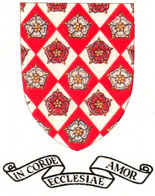 			Date:                     	FULL NAME:										__________ADDRESS:										__________											__________TEL:				                       MOBILE:					_____EMAIL 					_____GROUP/MINISTRY/ORGANISATION (S):								             ENCLOSED GARDA VETTING APPLICATION FORM  (Must accompany all applications)	  I have previously completed a GARDA VETTING FORM for the Parish in _________________(Date)Garda Vetting in Parishes ‘The Archdiocese of Dublin supports the principle that Church personnel who have contact with children and vulnerable adults should undergo Garda Vetting. Every role potentially involves contact with children and/or vulnerable adults, and irrespective of the degree of such contact, the Diocese requires all who are employed or who engage in volunteer ministry or works of service for the Christian community to undergo Garda Vetting as an expression of our common commitment to safeguarding children and vulnerable adults.All Priests working in the Dublin Diocese have been Garda Vetted.					  See www.dublindiocese.ie or www.cps.dublindiocese.ie ‘Garda Vetting Information’ for more information.Nearly all Charities & Volunteer Organisations require Garda Vetting.Parish Child Safeguarding Representatives:Michele Kehoe and Joan Clancy can be reached through the Parish Office.*PLEASE RETURN the Garda Vetting Form with this  Form in an envelope to Fr. Tony c/o parish officePlease sign the reverse of this form .If you have any concerns or questions regarding completing these forms, please contact Fr. Tony or our Child Safeguarding Representatives through the Parish office (2881271).CHILD SAFEGUARDING & PROTECTION POLICYThe parish of Mount Merrion values and encouragesthe participation of children and young people in parish liturgiesspiritual, physical, emotional, intellectual and social development.We recognise the dignity and rights of all childrenand are committed to ensuring their protection from all forms of abuse.This commitment is binding on all priests, employees and volunteerswho work in our parish. It extends to all the many and varied waysthat children share in the life of the Church in our parish.The parish works in partnership with the HSE andAn Garda Siochana in all matters pertaining to the safe guarding of children.Our CHILD SAFEGUARDING AND PROTECTION POLICY AND PROCEDURES and CODE OF BEHAVIOUR FOR ADULTS IN CONTACT WITH CHILDREN are available to view on www.mountmerrionparish.ie under ‘Child Safeguarding’ or copies can be obtained from the Parish Office. I declare that I am fit to serve as a volunteer with this parish ministry/activity. I agree to abide by and accept the terms and conditions of participation. Signed: ………………………………………….…… Date: ………………………………